ЗВУК Б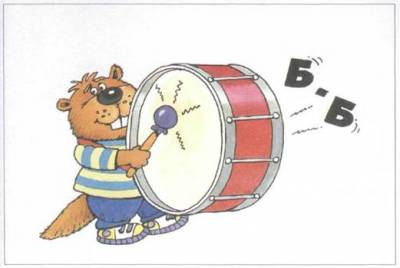 Звук [Б] – согласный звук. При   произношении звука во рту образуется преграда.Звук [Б] – звонкий согласный, произносится с голосом, голосовые связки работают (горлышко дрожит).Звук [Б] – твёрдый, есть мягкая пара [Б`]. УПРАЖНЕНИЯ1) Дидактическое упражнение «Хлопни в ладошки, если услышишь звук [Б]»: Т, м, к, б, к, б, т, к, ба, та, бо, ка, ма, баня, Саня, Боря, дым, нос.2) Дидактическое упражнение «Хлопни в ладошки, если услышишь звук [Б']»:бь, дь, ть, бь...; бя, бе, ди, те...; кошка, бегемот, бизон, корова, обида...3) Повтори характеристику этих звуков.4) Составь схему слогов:БИ						БУ